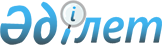 Об утверждении Регламента государственной услуги "Выдача заключения о подтверждении отнесения импортируемых на территорию Республики Казахстан с территории государств-членов Таможенного союза товаров к товарам, предназначенным для промышленной переработки в легкой, горно-металлургической, химической, фармацевтической, деревообрабатывающей отраслях промышленности, а также в машиностроении и стройиндустрии"Приказ исполняющего обязанности Министра индустрии и новых технологий Республики Казахстан от 2 июня 2014 года № 196. Зарегистрирован Министерстве юстиции Республики Казахстан 4 июля 2014 года № 9569

      В соответствии с подпунктом 2) статьи 10 Закона Республики Казахстан от 15 апреля 2013 года «О государственных услугах» ПРИКАЗЫВАЮ:



      1. Утратил силу приказом и.о. Министра по инвестициям и развитию РК от 28.05.2015 № 618 (вводится в действие по истечении двадцати одного календарного дня после дня его первого официального опубликования).



      2. Комитету промышленности Министерства индустрии и новых технологий Республики Казахстан (Касымбеков Б.А.) в установленном законодательством порядке обеспечить:

      1) государственную регистрацию настоящего приказа в Министерстве юстиции Республики Казахстан;

      2) в течении десяти календарных дней после государственной регистрации настоящего приказа в Министерстве юстиции Республики Казахстан направление на официальное опубликование в средствах массовой информации и информационно-правовой системе «Әділет»;

      3) размещение настоящего приказа на интернет-ресурсе Министерства индустрии и новых технологий Республики Казахстан;

      4) в течение десяти рабочих дней после государственной регистрации настоящего приказа в Министерстве юстиции Республики Казахстан представление в Юридический департамент Министерства индустрии и новых технологий Республики Казахстан сведений об исполнении мероприятий, предусмотренных подпунктами 1), 2) и 3) настоящего пункта.



      3. Контроль за исполнением настоящего приказа оставляю за собой.



      4. Настоящий приказ вводится в действие по истечении десяти календарных дней после дня его первого официального опубликования.      Исполняющий обязанности

      Министра индустрии и 

      новых технологий 

      Республики Казахстан                       А.Рау

Утвержден             

приказом исполняющего обязанности  

Министра индустрии и новых технологий

Республики Казахстан      

от 2 июня 2014 года № 196   

Регламент государственной услуги 

«Выдача заключения о подтверждении отнесения импортируемых на

территорию Республики Казахстан с территории государств-членов

Таможенного союза товаров к товарам, предназначенным для

промышленной переработки в легкой, горно-металлургической,

химической, фармацевтической, деревообрабатывающей отраслях

промышленности, а также в машиностроении и стройиндустрии»      Сноска. Регламент утратил силу приказом и.о. Министра по инвестициям и развитию РК от 28.05.2015 № 618 (вводится в действие по истечении двадцати одного календарного дня после дня его первого официального опубликования).
					© 2012. РГП на ПХВ «Институт законодательства и правовой информации Республики Казахстан» Министерства юстиции Республики Казахстан
				